    SCADENZA PAGAMENTO TRIBUTI Con il presente avviso si ricorda agli utenti che la scadenza per il pagamento del saldo IMU e TASI è fissata per il16/12/2015IMUTASISI INVITA LA CITTADINANZA A RIVOLGERSI PER IL CALCOLO AI PROPRI CONSULENTI O SINDACATI MUNITI DELLA VISURA CATASTALE Tipologia imponibile        Aliquota approvatadal Comune nell’anno 2015Cod. trib.F24ComuneCod. trib.F24StatoAbitazioni principali e relativepertinenze (una per ogni categoriacatastale C/2, C/6, C/7)ESENTI--Abitazioni principali ricadenti nellecategorie A/1, A/8 e A/9 e relativepertinenze nel limite di legge4,00‰detrazione € 200,003912-Fabbricati categoria D immobili ad uso produttivo7,60‰ -3925Fabbricati rurali ad uso strumentale D/10ESENTI--Altri fabbricati7,60‰ 3918-Aree fabbricabili7,60‰ 3916-Terreni agricoli4.60‰ 3914-Tipologia imponibileAliquota approvatadal Comune     nell’anno 2015Cod. trib.F24ComuneAbitazione principale e relative pertinenze1.00‰3958Fabbricati rurali ad uso strumentale1.00‰3959Aree fabbricabili1.00‰3960Altri fabbricati1.00‰3961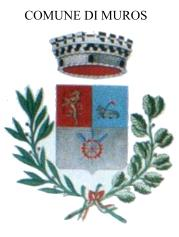 